Karta zgłoszenia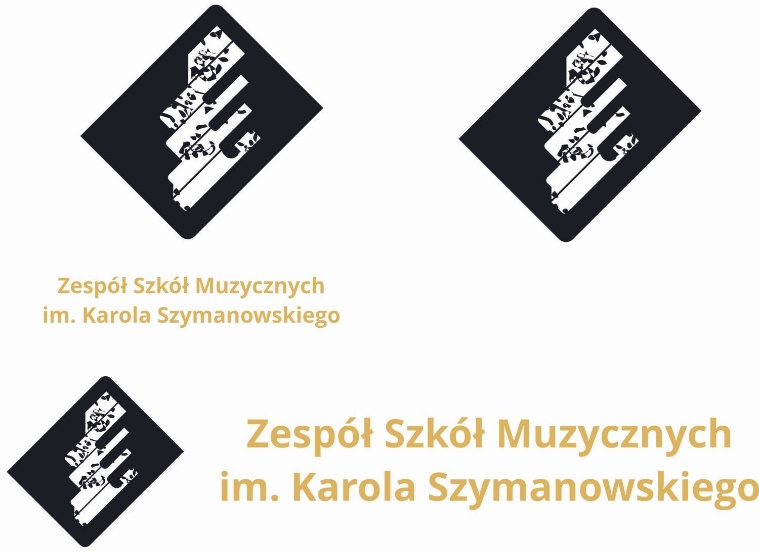 na Konkurs Słuchowy klas V cyklu 6-letniego /III cyklu 4-letniego i klas VI cyklu 6-letniego /IV cyklu 4-letniegoIlość zarezerwowanych obiadów dla opiekunów: ___________________________      Podpis dyrektora szkoły			Nazwa i adres szkołyL.p.Imiona i nazwiska uczestnikówklasa V cyklu 6-letniego/III cyklu 4-letniego:Nauczyciel przygotowujący uczniów:1.2.3.4.L.p.Imiona i nazwiska uczestnikówklasa VI cyklu 6-letniego/IV cyklu 4-letniego:Nauczyciel przygotowujący uczniów:1.2.3.4.